МИНИСТЕРСТВОЭКОНОМИЧЕСКОГО РАЗВИТИЯ ПРИДНЕСТРОВСКОЙ МОЛДАВСКОЙ РЕСПУБЛИКИП Р И К А З_______________							                                								 № ________г. ТираспольО внесение изменения в Приказ министерства экономического развития Приднестровской Молдавской Республики от 24 ноября 2021 года №1185 «Об установлении нормативов, применяемых при определении стоимости работ ресурсным методом ценообразования в строительстве на объектах, финансируемых за счет средств бюджетов различных уровней»В соответствии с Постановлением Правительства Приднестровской Молдавской Республики от 28 декабря 2017 года № 376 «Об утверждении Положения, структуры и предельной штатной численности Министерства экономического развития Приднестровской Молдавской Республики» (САЗ 18-1) с изменениями и дополнениями, внесенными постановлениями Правительства Приднестровской Молдавской Республики от 28 декабря 2017 года № 377 (САЗ 18-1), от 7 июня 2018 года № 187 (САЗ 18-23), от 14 июня 2018 года № 201 (САЗ 18-25), от 06 августа 2018 года №269 (САЗ 18-32), от 10 декабря 2018 года № 434 (САЗ 18-50), от 2 апреля 2019 года № 282 (САЗ 19-16), от 26 апреля 2019 года № 145 (САЗ 19-16), от 31 мая 2019 года № 186 (САЗ 19-21), от 22 ноября 2019 № 405 (САЗ 19-46), от 26 декабря 2019 года № 457 (САЗ 19-50), от 26 декабря 2019 № 459 (САЗ 20-1), от 25 февраля 2020 года № 40 (САЗ 20-9), от 6 июля 2020 года № 231 (САЗ 20-28), от 10 ноября 2020 года № 395 (САЗ 20-46), от 20 января 2021 года № 9 (САЗ 21-3), от 30 июля 2021 года № 255 (САЗ 21-30), от 30 декабря 2021 года № 424 (САЗ 21-52), от 24 января 2022 года № 19 (САЗ 22-3), приказываю:1. Приложение к Приказу министерства экономического развития Приднестровской Молдавской Республики от 24 ноября 2021 года №1185 «Об установлении нормативов, применяемых при определении стоимости работ ресурсным методом ценообразования в строительстве на объектах, финансируемых за счет средств бюджетов различных уровней» изложить в новой редакции согласно приложению, к настоящему приказу.2. Государственному унитарному предприятию «Институт технического регулирования и метрологии» в течение трех дней со дня подписания настоящего Приказа, обеспечить его регистрацию и внести соответствующую информацию в Государственную информационную базу нормативной документации в области строительства. В пятидневный срок со дня подписания настоящего Приказа опубликовать для сведения заинтересованных лиц настоящий Приказ в газете «Приднестровье».3. Настоящий Приказ опубликовать на официальном сайте Министерства экономического развития Приднестровской Молдавской Республики.4. Контроль за исполнением настоящего Приказа возложить на заместителя министра - начальника Департамента строительства, архитектуры и дорожного хозяйства Министерства экономического развития Приднестровской Молдавской Республики.5. Настоящий Приказ вступает в силу со дня, следующего за днем его официального опубликования. И.о. министра экономического развития Приднестровской Молдавской Республики                                                             А.А. Слинченко  МИНИСТЕРУЛ ДЕЗВОЛТЭРИЙ ЕКОНОМИЧЕАЛ РЕПУБЛИЧИЙМОЛДОВЕНЕШТЬ НИСТРЕНЕ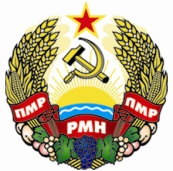 МIНIСТЕРCТВО ЕКОНОМIЧНОГО РОЗВИТКУПРИДНIСТРОВСЬКОIМОЛДАВСЬКОI РЕСПУБЛIКИ